Lokalna Polska Misja Katolicka  – Local Polish Catholic Mission in Sussex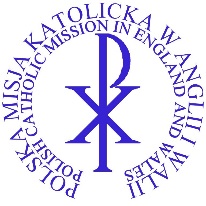 GIFT AID – jeżeli płacisz podatek w Wielkiej Brytanii możesz podpisać formularz Gift Aid. Za każdego £1 złożonego na tacę Urząd Podatkowy zwróci 25p. Zachęcamy do podpisania deklaracji Gift Aid. Informacji udziela Ksiądz Proboszcz. Gift Aid – if you pay tax in the UK you may be able to donate via Gift Aid. For every £1 donated under Gift Aid we are able to claim a refund of 25p from the Inland Revenue. Please contact the priest in charge for more information.Przechowanie informacji są poufne zgodnie z Data Protection Act 1998. Informacje nie będą przekazane komukolwiek bez pozwolenia rejestrującego. Przekazując informacje do Lokalnej Polskiej Misji Katolickiej zgadzasz się, że informację można wciągnąć do parafialnej bazy danych. Informacja pomoże Lokalnej Polskiej Misji Katolickiej w pracy duszpasterskiej. All information is treated in confidence. We comply with the Data Protection Act and no information will be passed to third parties without prior permission. By completing this form, you agree that the above information can be entered in the Parish records. It will be used only to help with personal and pastoral care.FORMULARZ ZGŁOSZENIOWY DO PARAFII Parish application form*** Punkty zaznaczone gwiazdką należy koniecznie wypełnić *** marks the minimum information requestedFORMULARZ ZGŁOSZENIOWY DO PARAFII Parish application form*** Punkty zaznaczone gwiazdką należy koniecznie wypełnić *** marks the minimum information requestedFORMULARZ ZGŁOSZENIOWY DO PARAFII Parish application form*** Punkty zaznaczone gwiazdką należy koniecznie wypełnić *** marks the minimum information requestedFORMULARZ ZGŁOSZENIOWY DO PARAFII Parish application form*** Punkty zaznaczone gwiazdką należy koniecznie wypełnić *** marks the minimum information requestedFORMULARZ ZGŁOSZENIOWY DO PARAFII Parish application form*** Punkty zaznaczone gwiazdką należy koniecznie wypełnić *** marks the minimum information requestedFORMULARZ ZGŁOSZENIOWY DO PARAFII Parish application form*** Punkty zaznaczone gwiazdką należy koniecznie wypełnić *** marks the minimum information requestedFORMULARZ ZGŁOSZENIOWY DO PARAFII Parish application form*** Punkty zaznaczone gwiazdką należy koniecznie wypełnić *** marks the minimum information requestedFORMULARZ ZGŁOSZENIOWY DO PARAFII Parish application form*** Punkty zaznaczone gwiazdką należy koniecznie wypełnić *** marks the minimum information requestedFORMULARZ ZGŁOSZENIOWY DO PARAFII Parish application form*** Punkty zaznaczone gwiazdką należy koniecznie wypełnić *** marks the minimum information requestedFORMULARZ ZGŁOSZENIOWY DO PARAFII Parish application form*** Punkty zaznaczone gwiazdką należy koniecznie wypełnić *** marks the minimum information requestedFORMULARZ ZGŁOSZENIOWY DO PARAFII Parish application form*** Punkty zaznaczone gwiazdką należy koniecznie wypełnić *** marks the minimum information requestedFORMULARZ ZGŁOSZENIOWY DO PARAFII Parish application form*** Punkty zaznaczone gwiazdką należy koniecznie wypełnić *** marks the minimum information requestedFORMULARZ ZGŁOSZENIOWY DO PARAFII Parish application form*** Punkty zaznaczone gwiazdką należy koniecznie wypełnić *** marks the minimum information requestedData zgłoszeniaDateData zgłoszeniaDateData zgłoszeniaDateNazwisko Rodziny ***Family NameNazwisko Rodziny ***Family NameNazwisko Rodziny ***Family NameImię i imiona ***First names and other namesImię i imiona ***First names and other namesData urodzenia ***Date of birthData urodzenia ***Date of birthMiejsce urodzeniaPlace of birthWyznanieReligionChrzest*** (data)Date of baptismChrzest*** (data)Date of baptismKomunia (tak/nie)!st CommunionKomunia (tak/nie)!st CommunionBierzmowanie (tak/nie)ConfirmationŚlub (kościelny / cywilny)Marital status (church or civil)Ślub (kościelny / cywilny)Marital status (church or civil)Zaznaczyć *** pokrewieństwo: mąż / żona / syn / córka (dzieci poniżej 18 lat)Family relationship and children under 18Zaznaczyć *** pokrewieństwo: mąż / żona / syn / córka (dzieci poniżej 18 lat)Family relationship and children under 18Zaznaczyć *** pokrewieństwo: mąż / żona / syn / córka (dzieci poniżej 18 lat)Family relationship and children under 18Zawód/szkołaOccupation / name of school123456Dane Adresowe /kontaktowe *** Address and contact detailsDane Adresowe /kontaktowe *** Address and contact detailsDane Adresowe /kontaktowe *** Address and contact detailsDane Adresowe /kontaktowe *** Address and contact detailsDane Adresowe /kontaktowe *** Address and contact detailsDane Adresowe /kontaktowe *** Address and contact detailsDane Adresowe /kontaktowe *** Address and contact detailsDane Adresowe /kontaktowe *** Address and contact detailsDane Adresowe /kontaktowe *** Address and contact detailsDane Adresowe /kontaktowe *** Address and contact detailsDane Adresowe /kontaktowe *** Address and contact detailsDane Adresowe /kontaktowe *** Address and contact detailsDane Adresowe /kontaktowe *** Address and contact detailsDane Adresowe /kontaktowe *** Address and contact detailsDane Adresowe /kontaktowe *** Address and contact detailsDane Adresowe /kontaktowe *** Address and contact detailsDane Adresowe /kontaktowe *** Address and contact detailsDane Adresowe /kontaktowe *** Address and contact detailsNumer mieszkania ***Flat numberNumer mieszkania ***Flat numberNumer domu ***House numberNumer domu ***House numberNumer domu ***House numberUlica ***streetUlica ***streetUlica ***streetUlica ***streetUlica ***streetMiasto ***townMiasto ***townMiasto ***townMiasto ***townMiasto ***townKod pocztowy ***Post codeKod pocztowy ***Post codeKod pocztowy ***Post codeEmail adres 1 email address 1Email adres 1 email address 1Email adres 1 email address 1Email adres 1 email address 1Email adres 2 email address 2Email adres 2 email address 2Email adres 2 email address 2Email adres 2 email address 2Kontakt telefoniczny 1  *** telephone number 1Kontakt telefoniczny 1  *** telephone number 1Kontakt telefoniczny 1  *** telephone number 1Kontakt telefoniczny 1  *** telephone number 1Kontakt telefoniczny 1  *** telephone number 1Kontakt telefoniczny 1  *** telephone number 1Kontakt telefoniczny 2 telephone number 2Kontakt telefoniczny 2 telephone number 2Kontakt telefoniczny 2 telephone number 2Kontakt telefoniczny 2 telephone number 2